Утвержден Приказом Закрытого Акционерного Общества «Азербайджанское Каспийское Морское Пароходство» от 01 декабря 2016 года, № 216.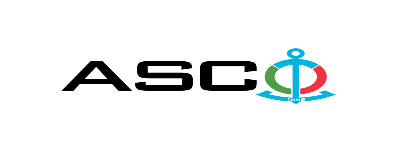 Закрытое Акционерное Общество «Азербайджанское Каспийское Морское Пароходство» объявляет о проведении открытого конкурса на закупку запчастей главного и вспомогательного двигателей для судов на балансе АСКО КОНКУРС №AM164/2022 (на бланке участника-претендента)ПИСЬМО-ЗАЯВКА НА УЧАСТИЕ В ОТКРЫТОМ КОНКУРСЕ Город _______ “___”_________2021 год ___________№           							                                                                                          Председателю Комитета по Закупкам АСКОГосподину Дж. МахмудлуНастоящей заявкой [с указанием полного наименования претендента-подрядчика] подтверждает намерение принять участие в открытом конкурсе № [с указанием претендентом номера конкурса], объявленном «АСКО» в связи с закупкой «__________». При этом подтверждаем, что в отношении [с указанием полного наименования претендента-подрядчика] не проводится процедура ликвидации, банкротства, деятельность не приостановлена, а также отсутствуют иные обстоятельства, не позволяющие участвовать в данном тендере. Гарантируем, что [с указанием полного наименования претендента-подрядчика] не является лицом, связанным с АСКО. Сообщаем, что для оперативного взаимодействия с Вами по вопросам, связанным с представленной документацией и другими процедурами, нами уполномочен:Контактное лицо:Должность контактного лица: Телефон:E-mail:Приложение:Оригинал  банковского  документа об  оплате взноса за участие в конкурсе –  на ____ листах.________________________________                                   _______________________(Ф.И.О. уполномоченного лица) (подпись уполномоченного лица)_______________________               (должность уполномоченного лица)                                                                                                                   M.П.   Контактное лицо по техническим вопросам  Тахир Сейидов, Механик - наставник службы технической эксплуатации Флота Тел.: (+99412) 379 17 61Адрес электронной почты: tahir.seyidov@asco.az    До заключения договора купли-продажи с компанией победителем конкурса проводится проверка претендента в соответствии с правилами закупок АСКО.    Компания должна перейти по этой ссылке (http://asco.az/sirket/satinalmalar/podratcilarin-elektron-muraciet-formasi/), чтобы заполнить специальную форму или представить следующие документы:Устав компании (со всеми изменениями и дополнениями)Выписка из реестра коммерческих юридических лиц (выданная в течение последнего 1 месяца)Информация об учредителе юридического лица в случае если учредитель является юридическим лицомИНН свидететльствоПроверенный аудитором баланс бухгалтерского учета или налоговая декларация (в зависимости от системы налогообложения) / справка на отсутствие налоговой задолженности в органах налогообложения Удостоверения личности законного представителяЛицензии учреждения необходимые для оказания услуг / работ (если применимо)Договор не будет заключен с компаниями, которые не предоставляли указанные документы и не получили позитивную оценку по результатам процедуры проверки и они будут исключены из конкурса! Перечень документов для участия в конкурсе:Заявка на участие в конкурсе (образец прилагается); Банковский документ об оплате взноса за участие в конкурсе;Конкурсное предложение;Банковская справка о финансовом положении грузоотправителя за последний 1 год (или в течении периода функционирования);Справка из соответствующих налоговых органов об отсутствии просроченных обязательств по налогам и другим обязательным платежам в Азербайджанской Республике, а также об отсутствии неисполненных обязанностей налогоплательщика, установленных Налоговым кодексом Азербайджанской Республики в течение последнего года (исключая период приостановления). На первичном этапе, заявка на участие в конкурсе (подписанная и скрепленная печатью) и банковский документ об оплате взноса за участие (за исключением конкурсного предложения) должны быть представлены на Азербайджанском, русском или английском языках не позднее 17:00 (по Бакинскому времени) 21 октября 2022 года по месту нахождения Закрытого Акционерного Общества «Азербайджанское Каспийское Морское Пароходство» (далее – «АСКО» или "Закупочная Организация") или путем отправления на электронную почту контактного лица. Остальные документы должны быть представлены в конверте конкурсного предложения.Перечень (описание) закупаемых товаров, работ и услуг прилагается.Сумма взноса за участие в конкурсе и приобретение Сборника Основных Условий:Претенденты, желающие принять участие в конкурсе, должны оплатить нижеуказанную сумму взноса за участие в конкурсе (название организации проводящий конкурс и предмет конкурса должны быть точно указаны в платежном поручении) путем перечисления средств на банковский счет АСКО с последующим представлением в АСКО документа подтверждающего оплату, в срок не позднее, указанного в первом разделе.  Претенденты, выполнявшие данное требование, вправе приобрести Сборник Основных Условий по предмету закупки у контактного лица в электронном или печатном формате в любой день недели с 09.00 до 18.00 часов до даты, указанной в разделе IV объявления.Взнос за участие (без НДС): 100 (сто) АЗНДопускается оплата суммы взноса за участие в манатах или в долларах США и Евро в эквивалентном размере.  Номер счета: Взнос за участие в конкурсе не подлежит возврату ни при каких обстоятельствах.Гарантия на конкурсное предложение:Для конкурсного предложения требуется банковская гарантия в сумме не менее 1 (одного)% от цены предложения. Форма банковской гарантии будет указана в Сборнике Основных Условий.Оригинал банковской гарантии должен быть представлен в конкурсном конверте вместе с предложением. В противном случае Закупочная Организация оставляет за собой право отвергать такое предложение.Финансовое учреждение, выдавшее гарантию, должно быть принято в финансовых операциях в Азербайджанской Республике и / или в международном уровне. Закупочная организация оставляет за собой право не принимать никаких недействительных банковских гарантий.В случае если лица, желающие принять участие в конкурсе закупок, предпочтут представить гарантию другого типа (аккредитив, ценные бумаги, перевод средств на счет указанный в тендерных документах, депозит и другие финансовые активы), в этом случае должны предварительно запросить АСКО посредством контактного лица, указанного в объявлении и получить согласие о возможности приемлемости такого вида гарантии.Сумма гарантии за исполнение договора требуется в размере 5 (пяти) % от закупочной цены.Для текущей закупочной операции Закупающая Организация произведет оплату только после того, как товары будут доставлены на склад, предоплата не предусмотрена.Срок исполнения контракта:Предусматривается закупка товара не за раз, а по мере возникновения спроса.Предельный срок и время подачи конкурсного предложения:Участники, представившие заявку на участие и банковский документ об оплате взноса за участие в конкурсе до срока, указанного в первом разделе, должны представить свои конкурсные предложения в «АСКО» в запечатанном конверте (один оригинальный экземпляр и одна копия) не позднее 16:30 (по Бакинскому времени) 27 октября 2022 года.Конкурсные предложения, полученные позже указанной даты и времени, не вскрываются и возвращаются участнику.Адрес закупочной организации:Азербайджанская Республика, город Баку AZ1003 (индекс), Ул. М. Усейнова 2, Комитет по Закупкам АСКО. Контактное лицо:Мурад МамедовВедущий специалист по закупкам Департамента Закупок АСКОТелефонный номер: +994 12 4043700 (внутр. 1071)Адрес электронной почты : Murad.z.Mammadov@asco.az, tender@asco.azПо юридическим вопросам:Телефонный номер: +994 12 4043700 (внутр. 1262)Адрес электронной почты: :    tender@asco.az  Дата, время и место вскрытия конвертов с конкурсными предложениями:Вскрытие конвертов будет производиться в 15.00 (по Бакинскому времени) 28 октября 2022 года.Сведения о победителе конкурса:Информация о победителе конкурса будет размещена в разделе «Объявления» официального сайта АСКО.Прочие условия конкурса:Участник должен иметь не менее 2 (два) года опыта работы по предмету тендера и предоставить подтвердительные документы. №Malların Təsviri/Goods descriptionMalların Təsviri/Goods descriptionKodlaşma/Part noÖlçü vahidi/UnitsMiqdarı/QuantityGəmi adı/Vessel name: “Ordubad”Gəmi adı/Vessel name: “Ordubad”Gəmi adı/Vessel name: “Ordubad”Gəmi adı/Vessel name: “Ordubad”Gəmi adı/Vessel name: “Ordubad”Gəmi adı/Vessel name: “Ordubad”Baş mühərrik/main engine MAN 6K45GFCABaş mühərrik/main engine MAN 6K45GFCABaş mühərrik/main engine MAN 6K45GFCABaş mühərrik/main engine MAN 6K45GFCABaş mühərrik/main engine MAN 6K45GFCABaş mühərrik/main engine MAN 6K45GFCA1Qapaqaltı araqat Cylinder head gasket510x450x1,5əd/pcs 122Vtulka, Dəniz Təsnifat Cəmiyyətinin sertifikatı iləLiner with Marine IACS Class certificate 90301-22-0364əd/pcs 23ForsunkaFuel injector90910-23əd/pcs 124PüskürücüSpindle guide90910-23-0536əd/pcs 125Şpindel Valve spindle90801-34-6482əd/pcs 126OturacaqValve seat90801-34-6393əd/pcs 127Büzüklü üzükShrink ring22əd/pcs 28Plunjer cütü Pump element90901-35-7509əd/pcs 69Klapan naqnitatel Intake valve90901-35-2237əd/pcs 610Rezin üzük Rubber ring90301-22-1254əd/pcs 5011Rezin üzük Rubber ring90301-22-0631əd/pcs 5012Rezin üzük Rubber ring90301-22-0275əd/pcs 5013Rezin üzük Elastic ring90910-23-1793əd/pcs 5014Rezin manjet (30x20x10)Seal Cuff (30x20x10)90801-34-2733əd/pcs 5015Rezin üzük  Elastic ring90801-34-3801əd/pcs 5016Rezin üzük Rubber ring90805-30-4400əd/pcs 5017Rezin üzük Rubber ring90805-30-4311əd/pcs 50Köməkçi mühərrik/auxiliary engine MAN 6T23LHKöməkçi mühərrik/auxiliary engine MAN 6T23LHKöməkçi mühərrik/auxiliary engine MAN 6T23LHKöməkçi mühərrik/auxiliary engine MAN 6T23LHKöməkçi mühərrik/auxiliary engine MAN 6T23LHKöməkçi mühərrik/auxiliary engine MAN 6T23LH18Rezin üzük Ø 6mmElastic ring 6mm30601-05-1227əd/pcs 3019Rezin üzük Ø5mmElastic ring 5mm30601-05-1227əd/pcs 3020Rezin üzük Ø5,5mmElastic ring 5.5mm30601-05-1227əd/pcs 3021Qapaqaltı araqat Tightening Ring30601-05-1138əd/pcs 622OturacaqSeat30601-05-1049əd/pcs 623Buraxıcı klapan Starting Valve Complete30602-04-1018əd/pcs 624Püskürücü soyudulmayanNozzle uncooled31101-21-1588-1677əd/pcs 625Yağ sıyırıcı halqa  Scraper Ring 8mm30701-09-0742əd/pcs 626Porşen üzükPiston Ring30701-09-0564əd/pcs 627Porşen üzükPiston Ring30701-09-0653əd/pcs 628Forsunka  Fuel injector31101-21əd/pcs 629Plunjer cütü  Pump element31101-03-0827əd/pcs 230Termometr L200 mm 0-120°C.Thermometer 0-120C L200mm31308-01-1113əd/pcs 631Termometr 0-120 CThermometer 0-120 C31308-01-1391əd/pcs 632ManometrManometer31308-01-0312əd/pcs 433ManometrManometer31308-01-0401əd/pcs 434ManometrManometer31308-01-0590əd/pcs 435Manometr Manometer31308-01-0401əd/pcs 436Manometr Manometer31308-01-0590əd/pcs 637Rezin üzük Elastic ring30601-05-1316əd/pcs 3038Rezin üzük O-Ring Viton30802-03-2817əd/pcs 3039Rezin üzük O-Ring Viton30502-11-3938əd/pcs 1540Rezin üzük Rubber ring90901-35-6520əd/pcs 1041Rezin üzük Rubber ring90901-35-1614əd/pcs 1042Rezin üzük Rubber ring90901-35-4562əd/pcs 1043Kipləyici üzük Sealing ring90901-35-5274əd/pcs 1044Fetr materialdan üzükFelt ring90901-35-5274əd/pcs 10